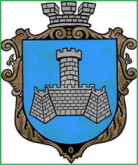 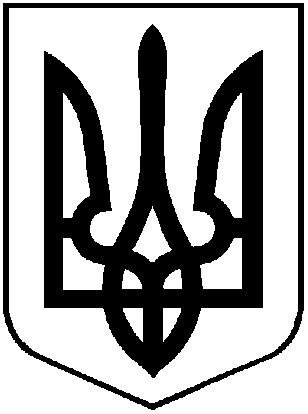 УКРАЇНАХМІЛЬНИЦЬКА МІСЬКА РАДАВІННИЦЬКОЇ ОБЛАСТІВиконавчий комітетР І Ш Е Н Н Явід __________  2023 року                                                                                           №_____Про безоплатну передачу комунального майназ балансу Управління праці та соціального захисту населення Хмільницької міської ради на баланс Відділу культури і туризму Хмільницької міської радиВраховуючи лист начальника Відділу культури і туризму Хмільницької міської ради  від 30.03.2023 року №01-13/27, щодо потреби в забезпеченні Відділу культури і туризму Хмільницької міської ради комп’ютерною технікою, відповідно до Положення про порядок списання та передачі майна, що належить до комунальної власності Хмільницької міської територіальної громади, затвердженого рішенням 15 сесії міської ради 6 скликання від 27.10.2011 року №320 (зі змінами), керуючись ст.29, ст.30, ст.59 Закону України «Про місцеве самоврядування в Україні», виконавчий комітет Хмільницької міської радиВ И Р І Ш И В :     1. Передати безоплатно з балансу Управління праці та соціального захисту населення Хмільницької міської ради на баланс Відділу культури і туризму Хмільницької міської ради комунальне майно, згідно додатку.     2. Передачу вищезазначеного комунального майна здійснити в місячний термін з дати офіційного оприлюднення цього рішення відповідно до вимог чинного законодавства та оформити актом приймання-передачі.3. Управлінню праці та соціального захисту населення Хмільницької міської ради та Відділу культури і туризму Хмільницької міської ради відобразити операції з приймання-передачі комунального майна, зазначеного в пункті 1 цього рішення, у бухгалтерському обліку.4.	Контроль за виконанням цього рішення покласти на заступника міського голови з питань діяльності виконавчих органів міської ради А. В. Сташка.        Міський голова                                                Микола ЮРЧИШИНДодаток  до рішення виконавчого комітетуХмільницької міської	ради«____»   ________   2023 року №__  Комунальне майно, що передається з балансу Управління праці та соціального захисту населення Хмільницької міської радина баланс Відділу культури і туризму Хмільницької міської ради Керуючий справамивиконавчого комітету міської ради                                                                      Сергій МАТАШ№Інвентарний №Найменування об'єктаК/стьПервісна балансова вартість, грн.Нарахований знос, грнЗалишкова вартістьТехнічнийстан110480066Сист. блок12225,002225,000,00Придатний для використання210480067Сист. блок11859,001859,000,00Придатний для використання310480071Системний блок12803,002803,000,00Придатний для використання410480078Системний блок12000,002000,000,00Придатний для використання510480100Монітор12100,002100,000,00Придатний для використання610480063Монітор11826,001826,000,00Придатний для використання710480042Монітор11037,001037,000,00Придатний для використання810480064Монітор11926,001926,000,00Придатний для використання